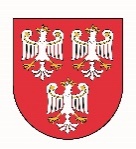 Starosta OlkuskiStarosta OlkuskiWydział Polityki Społecznej i PromocjiWydział Polityki Społecznej i PromocjiWNIOSEKWNIOSEKWNIOSEKo wydanie zaświadczenia z Ewidencji Stowarzyszeń Zwykłycho wydanie zaświadczenia z Ewidencji Stowarzyszeń Zwykłycho wydanie zaświadczenia z Ewidencji Stowarzyszeń ZwykłychData:Data:WNIOSKODAWCA WNIOSKODAWCA WNIOSKODAWCA Przedstawiciel/Zarząd Stowarzyszenia:Przedstawiciel/Zarząd Stowarzyszenia:Adres siedziby Stowarzyszenia:Adres siedziby Stowarzyszenia:DANE STOWARZYSZENIA ZWYKŁEGODANE STOWARZYSZENIA ZWYKŁEGODANE STOWARZYSZENIA ZWYKŁEGONazwa Stowarzyszenia Zwykłego:Nazwa Stowarzyszenia Zwykłego:Adres siedziby Stowarzyszenia:Adres siedziby Stowarzyszenia:Nr telefonu:Nr telefonu:Adres e-mail:Adres e-mail:Nr faksu:Nr faksu:Adres do korespondencji:Adres do korespondencji:WYKAZ DANYCH NIEZBĘDNYCH DO POTWIERDZENIA W ZAŚWIADCZENIUWYKAZ DANYCH NIEZBĘDNYCH DO POTWIERDZENIA W ZAŚWIADCZENIUWYKAZ DANYCH NIEZBĘDNYCH DO POTWIERDZENIA W ZAŚWIADCZENIU Stan prawny Stowarzyszenia Informacja o organie reprezentującym Stowarzyszenie Informacja o organie kontroli wewnętrznej Inne, jakie: Stan prawny Stowarzyszenia Informacja o organie reprezentującym Stowarzyszenie Informacja o organie kontroli wewnętrznej Inne, jakie: Stan prawny Stowarzyszenia Informacja o organie reprezentującym Stowarzyszenie Informacja o organie kontroli wewnętrznej Inne, jakie:Cel wydania zaświadczenia:Cel wydania zaświadczenia:ZAŁĄCZNIKIZAŁĄCZNIKIZAŁĄCZNIKI Dowód uiszczenia opłaty skarbowej Dowód uiszczenia opłaty skarbowej Dowód uiszczenia opłaty skarbowejOBOWIĄZEK INFORMACYJNYOBOWIĄZEK INFORMACYJNYOBOWIĄZEK INFORMACYJNYOświadczam, że zapoznałam/łem się i akceptuję zapisy zawarte w Obowiązku Informacyjnym, publikowanym na stronie internetowej www.sp.olkusz.pl w sekcji RODO oraz dostępnym w Wydziale Polityki Społecznej i Promocji Starostwa Powiatowego w Olkuszu przy ul. Mickiewicza 2.Oświadczam, że zapoznałam/łem się i akceptuję zapisy zawarte w Obowiązku Informacyjnym, publikowanym na stronie internetowej www.sp.olkusz.pl w sekcji RODO oraz dostępnym w Wydziale Polityki Społecznej i Promocji Starostwa Powiatowego w Olkuszu przy ul. Mickiewicza 2.Oświadczam, że zapoznałam/łem się i akceptuję zapisy zawarte w Obowiązku Informacyjnym, publikowanym na stronie internetowej www.sp.olkusz.pl w sekcji RODO oraz dostępnym w Wydziale Polityki Społecznej i Promocji Starostwa Powiatowego w Olkuszu przy ul. Mickiewicza 2.Oświadczam, że dane dostarczone przez Stowarzyszenie a niezbędne do uzyskania aktualnego wypisu z Ewidencji Stowarzyszeń Zwykłych nie uległy zmianie.Oświadczam, że dane dostarczone przez Stowarzyszenie a niezbędne do uzyskania aktualnego wypisu z Ewidencji Stowarzyszeń Zwykłych nie uległy zmianie.Oświadczam, że dane dostarczone przez Stowarzyszenie a niezbędne do uzyskania aktualnego wypisu z Ewidencji Stowarzyszeń Zwykłych nie uległy zmianie.Podpis wnioskodawcy:Podpis wnioskodawcy: